Циркулярни писмаЗадача: Вие работите като секретар в ГПЧЕ „Проф.д-р Асен Златаров“ – Хасково и имате за задача да изпратите уведомително писмо за родителска среща до родителите на учениците от 8а, 8б, 9а и 9б клас. Съдържанието на писмата е показано по-долу.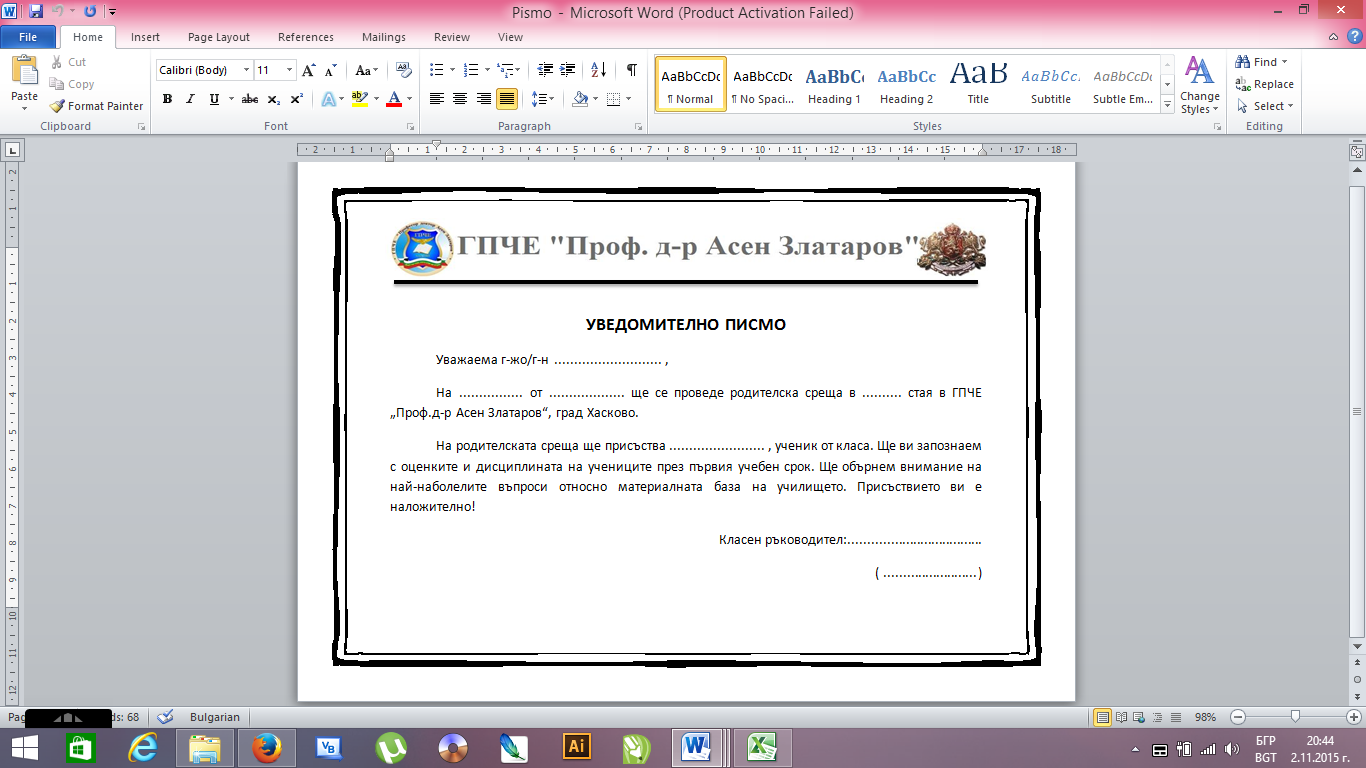 Заместете многоточията от текстовия докеминт с подходящите полета от файла с данни.Задайте генериране на уведомителни писма по класове.Задайте генериране на уведомителни писма за родителските срещи на 8а и 8б.Задайте генерирани на уведомителни писма за родителските срещи, които ще се проведат в стаи 303 и 304.